PENGARUH KEPEMILIKAN MANAJERIAL, KEPEMILIKANINSTITUSIONAL DAN DEWAN KOMISARIS INDEPENDENTERHADAP NILAI PERUSAHAAN PADA PERUSAHAANMANUFAKTUR YANG TERDAFTAR DI BURSA EFEKINDONESIA PERIODE TAHUN 2016 - 2018Oleh:Nama    :  Jodie Malvin Hartana       NIM      :  30150035SkripsiDiajukan sebagai salah satu syarat untukmemperoleh gelar Sarjana AkuntansiProgram Studi AkuntansiKonsentrasi Pemeriksaan Akuntansi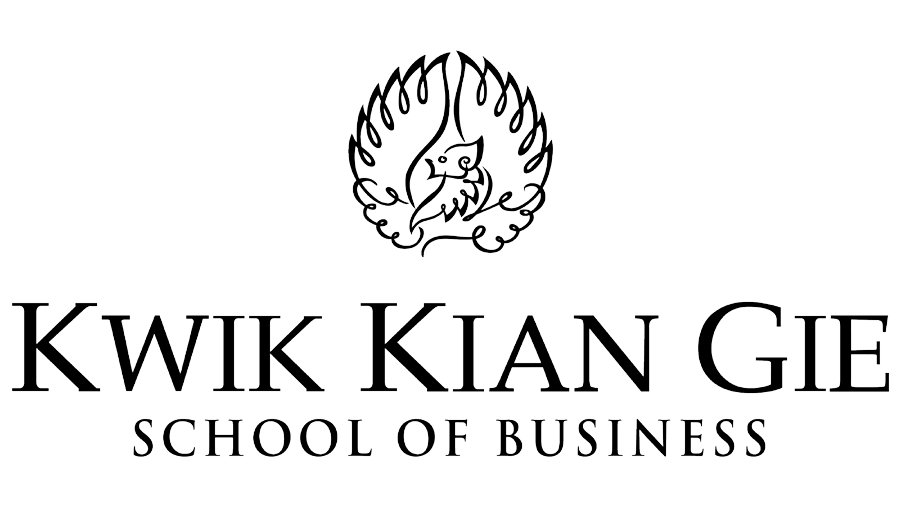      INSTITUT BISNIS dan INFORMATIKA KWIK KIAN GIE  JAKARTA September 2019